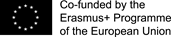 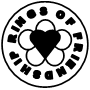 CASE STUDY OF PUPIL/S WITH LEARNING DIFFICULTIESPupil/s Age:11Academic Year:2016/17Area of curriculum and difficulties:Language and LiteracySummary of difficulties including specific needs, barriers to learning and adaptations to curriculum:DyslexiaPoor cognitive processingSummary of difficulties including specific needs, barriers to learning and adaptations to curriculum:DyslexiaPoor cognitive processingTEACHING AND LEARNING STRATEGIES USED TEACHING AND LEARNING STRATEGIES USED The child struggled to spell key words accurately for their age group.  In a small group, the child was taught to spell over 35 key words over a period of 6 weeks daily using a variety of strategies as follows:Kinaesthetic (throwing and catching a beanbag up and down whilst saying aloud the letters in each word, throwing beanbag to their partner to peer assess)Using colour to write ‘rainbow’ versions of the key wordsUsing large pens/paper to write the key words Cutting up the words into individual letters then re-arranging them correctly.The child struggled to spell key words accurately for their age group.  In a small group, the child was taught to spell over 35 key words over a period of 6 weeks daily using a variety of strategies as follows:Kinaesthetic (throwing and catching a beanbag up and down whilst saying aloud the letters in each word, throwing beanbag to their partner to peer assess)Using colour to write ‘rainbow’ versions of the key wordsUsing large pens/paper to write the key words Cutting up the words into individual letters then re-arranging them correctly.Resources (web links, apparatus...)BeanbagsLarge pieces of paperColoured cardScissorsIndividual spelling book for use back in classResources (web links, apparatus...)BeanbagsLarge pieces of paperColoured cardScissorsIndividual spelling book for use back in classIMPACT AND EVALUATIONIMPACT AND EVALUATIONImpact on pupil´s learning/school:greater confidence in spelling key wordsbetter ability to recall key spellings (recalled 30 out of 35 correctly post-programme)improved motivation when back in class (referred back to individual record book of spellings)Next step to improve:Continue to give the child daily opportunities to practise their spellings in a multi-sensory wayImpact on pupil´s learning/school:greater confidence in spelling key wordsbetter ability to recall key spellings (recalled 30 out of 35 correctly post-programme)improved motivation when back in class (referred back to individual record book of spellings)Next step to improve:Continue to give the child daily opportunities to practise their spellings in a multi-sensory way